Name_____________________________________________  Pd_______  Date_________________________________  Section 1.E.3bSquares to Stairs Pattern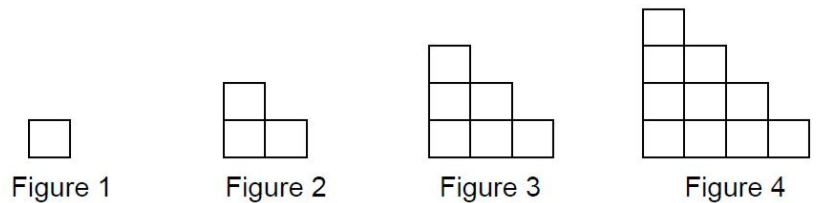 How do you see the shapes growing?  You can use words, colors, etc. to explain.Draw Cases 5 and 6.Make a table with the case number as the INPUT and the number of squares as the OUTPUT.What pattern do you see in the OUTPUTS?How many squares would be in Case 10?  In Case 50?Write the function rule for the squares to stairs pattern.